§7054-B.  Veteran preference1.  Definitions.  As used in this section, unless the context otherwise indicates, the following terms have the following meanings.A.  "Gold star spouse" means a widow or widower of a veteran who is eligible to receive a gold star lapel pin under 10 United States Code, Section 1126 (2010).  [PL 2015, c. 438, §2 (NEW).]B.  "Veteran" means a person who has served on active duty in the United States Armed Forces including the Reserves of the United States Armed Forces and the National Guard and received a discharge other than dishonorable.  [PL 2015, c. 438, §2 (NEW).][PL 2015, c. 438, §2 (NEW).]2.  Interview.  In filling any position in the classified service, the employing agency shall offer an interview to any veteran or gold star spouse who meets the minimum qualifications established for the position.[PL 2015, c. 438, §2 (NEW).]3.  Retention preference.  In any reduction in personnel in the state service, employees who are veterans or gold star spouses must be retained in preference to all other competing employees in the same classification with equal seniority, status and performance reviews.[PL 2015, c. 438, §2 (NEW).]SECTION HISTORYPL 2015, c. 438, §2 (NEW). The State of Maine claims a copyright in its codified statutes. If you intend to republish this material, we require that you include the following disclaimer in your publication:All copyrights and other rights to statutory text are reserved by the State of Maine. The text included in this publication reflects changes made through the First Regular Session and the First Special Session of the131st Maine Legislature and is current through November 1, 2023
                    . The text is subject to change without notice. It is a version that has not been officially certified by the Secretary of State. Refer to the Maine Revised Statutes Annotated and supplements for certified text.
                The Office of the Revisor of Statutes also requests that you send us one copy of any statutory publication you may produce. Our goal is not to restrict publishing activity, but to keep track of who is publishing what, to identify any needless duplication and to preserve the State's copyright rights.PLEASE NOTE: The Revisor's Office cannot perform research for or provide legal advice or interpretation of Maine law to the public. If you need legal assistance, please contact a qualified attorney.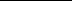 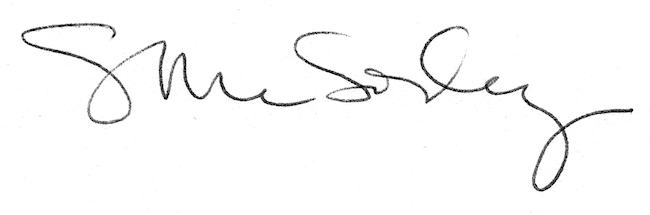 